Église St Joseph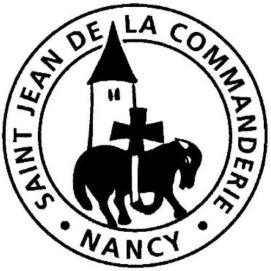 12 janvier 2020BAPTÊME DU SEIGNEURCelui-ci est mon Fils bien-aiméL’incroyable révélation de Noël, c’est la venue de Dieu chez les hommes, le Verbe s’est fait chair en Jésus. En ce dimanche, la Parole dessine le portrait de l’Homme-Dieu. Serviteur du dessein du Père, lumière des nations, celui qui reçoit l’onction de l’Esprit Saint pour guérir tous les hommes et qui n’hésite pas à se plonger au plus profond de notre histoire. Sa descente dans les eaux du Jourdain dit tout de son amour  sans limite et de son désir de nous aimer jusqu’au bout pour que nous devenions, à notre tour, les enfants bien-aimés du Père.CHANT D’ENTRÉEL’Esprit de Dieu repose sur moiR/	L’Esprit de Dieu repose sur moi, l’Esprit de Dieu m’a consacré, 		l’Esprit de Dieu m’a envoyé proclamer la paix, la joie.1.	L’Esprit de Dieu m’a choisi pour étendre le règne du Christ parmi les nations, pour proclamer la Bonne Nouvelle à ses pauvres, j’exulte de joie en Dieu mon Sauveur !2.	L’Esprit de Dieu m’a choisi pour étendre le règne du Christ parmi les nations, pour consoler les cœurs accablés de souffrance,					 j’exulte de joie en Dieu mon Sauveur !3.	L’Esprit de Dieu m’a choisi pour étendre le règne du Christ parmi les nations, pour accueillir le pauvre qui pleure et qui peine,j’exulte de joie de joie en Dieu mon Sauveur !1ère Lecture : Is 42, 1-4. 6-7Le prophète Isaïe annonce que le Seigneur console son peuple en lui donnant un Serviteur de son amour, de son dessein de salut. En ce serviteur, nous reconnaissons déjà le Christ Jésus qui scellera l’Alliance éternelle entre Dieu et les hommes.Psaume 28R/ : Dieu, bénis ton peuple ! Donne-lui la paix.Rendez au Seigneur vous, les dieux,Rendez au Seigneur gloire et puissance.Rendez au Seigneur la gloire de son nom,Adorez le Seigneur, éblouissant de sainteté.La voix du Seigneur domine les eaux,Le Seigneur domine la masse des eaux.Voix du Seigneur dans sa force, Voix du Seigneur qui éblouit.Le Dieu de gloire déchaîne le tonnerre,Et tous dans son temple s’écrient : « Gloire ! »Au déluge, le Seigneur a siégé :Il siège, le Seigneur, il est roi pour toujours !2ème Lecture : Ac 10, 34-38Avec l’Apôtre Pierre, laissons-nous surprendre par l’amour infini de Dieu : c’est pour tous les hommes qu’il a donné son Fils et pas seulement pour nous, chrétiens. Et cette Bonne Nouvelle, c’est à nous qu’il demande de l’annoncer.Évangile : Mt 3, 13-17Alléluia. Alléluia.	Aujourd’hui, le ciel est ouvert.	L’Esprit descend sur Jésus	Et la voix du Père domine les eaux :	« Celui-ci est mon Fils bien-aimé ! »Alléluia.PRIÈRE DES FIDÈLESC’est pour le salut de tous les hommes que le Christ s’est fait Serviteur. Son baptême par Jean montre sa volonté de relever chacun  pour lui faire goûter la joie du ciel. Ensemble, prions pour tous nos frères.À l’image du Serviteur, l’Église a pour mission de proclamer la paix et d’accueillir tous les hommes. Pour qu’elle aille au-devant de tous, Seigneur, nous te prions. R/R/	Notre frère et notre serviteur, Jésus, exauce-nous.Comme l’Apôtre Pierre chez le centurion romain, les dirigeants et responsables politiques doivent faire preuve d’humilité pour donner à tout être humain sa dignité. Pour que l’Esprit les éclaire, Seigneur, nous te prions. R/Le Dieu de gloire a envoyé son propre Fils pour guérir les malades et libérer les captifs. Pour toutes les personnes se sentant enfermées dans leur passé, dans leur souffrance, Seigneur, nous te prions. R/Sur chacun de nous, à notre baptême, l’Esprit est venu et la voix du Père a fait de nous ses enfants. Pour les nouveaux baptisés et pour tous ceux qui cherchent la lumière, en particulier  les jeunes, Seigneur, nous te prions. R/Le baptême de ton Fils bien-aimé, Dieu notre Père, nous donne la joie. Pour qu’elle transfigure notre monde et éclaire tous ceux qui t’espèrent, daigne exaucer notre prière. Toi qui règnes pour les siècles des siècles. – Amen.COMMUNIONUn homme au cœur de feu Un homme au cœur de feu
Qui est venu du Père et qui retourne à lui,
Jésus, le Premier Né,
Un homme au cœur de feu
Nous invite à le suivre en son retournement,
Jusqu'à renaître au jour irradiant de Pâque.
Jésus, le Premier-Né, nous invite à le suivre…Pour la gloire de Dieu et sa haute louange,Pour la gloire de Dieu et le salut du monde!2. Un homme sous l'Esprit,
À l'œuvre au sein du monde en mal d'enfantement,
Jésus, Maître et Seigneur,
Un homme sous l'Esprit
Nous invite à le suivre au rang des serviteurs,
À servir aux chantiers où il poursuit sa Pâque.
Jésus, Maître et Seigneur, nous invite à le suivre…Jésus remonte de l’eauet fait remonter avec luile mondequ’il porte.Rien ne donne autant de joie à Dieu.Saint Grégoire de Naziance ( IV° siècle)